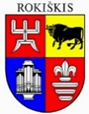 ROKIŠKIO RAJONO SAVIVALDYBĖS TARYBASPRENDIMASDĖL ROKIŠKIO RAJONO SAVIVALDYBĖS TARYBOS 2012 M. GRUODŽIO 28 D. SPRENDIMO NR. 14.239 „DĖL ROKIŠKIO KULTŪROS CENTRO AKREDITAVIMO KOMISIJOS SUDARYMO IR JOS NUOSTATŲ PATVIRTINIMO“ PRIPAŽINIMO NETEKUSIU GALIOS2023 m. liepos 27 d. Nr. TS-Rokiškis	Vadovaudamasi Lietuvos Respublikos kultūros centrų įstatymo Nr. IX-2395 pakeitimo įstatymo 2 straipsnio 6 dalimi, Lietuvos Respublikos kultūros ministro 2023 m. sausio 5 d. įsakymu Nr. ĮV-12 „Dėl Lietuvos Respublikos kultūros ministro 2004 m. gruodžio 31 d. įsakymo Nr. ĮV-443 „Dėl Kultūros centrų akreditavimo tvarkos aprašo patvirtinimo“ pripažinimo netekusiu galios“, Rokiškio rajono savivaldybės taryba n u s p r e n d ž i a:	Pripažinti netekusiu galios Rokiškio rajono savivaldybės tarybos 2012 m. gruodžio 28 d. sprendimą Nr. 14.239 „Dėl Rokiškio kultūros centro akreditavimo komisijos sudarymo ir jos nuostatų patvirtinimo“. Savivaldybės meras 				                                             Ramūnas Godeliauskas Irena MatelienėSPRENDIMO PROJEKTO„DĖL ROKIŠKIO RAJONO SAVIVALDYBĖS TARYBOS 2012 M. GRUODŽIO 28 D. SPRENDIMO NR. 14.239 „DĖL ROKIŠKIO KULTŪROS CENTRO AKREDITAVIMO KOMISIJOS SUDARYMO IR JOS NUOSTATŲ PATVIRTINIMO“ PRIPAŽINIMO NETEKUSIU GALIOS“ AIŠKINAMASIS RAŠTAS2023-07-27Projekto rengėjas – Komunikacijos ir kultūros skyriaus vedėja Irena MatelienėPranešėjas komitetų ir Tarybos posėdžiuose – Komunikacijos ir kultūros skyriaus vedėja Irena Matelienė1.Sprendimo projekto tikslas ir uždaviniaiPripažinti netekusiu galios Rokiškio rajono savivaldybės tarybos 2012 m. gruodžio 28 d. sprendimą Nr. 14.239 „Dėl Rokiškio kultūros centro akreditavimo komisijos sudarymo ir jos nuostatų patvirtinimo“.2. Šiuo metu galiojančios ir teikiamu klausimu siūlomos naujos teisinio reguliavimo nuostatosĮsigaliojus Lietuvos Respublikos kultūros centrų įstatymo Nr. IX-2395 pakeitimo įstatymui kultūros centrų akreditacija nebevykdoma, komisija nebeaktuali. Iki šio įstatymo įsigaliojimo pradėtos ir nebaigtos kultūros centrų kategorijų suteikimo ir kultūros centrų akreditavimo procedūros nutraukiamos.3.Laukiami rezultataiNeaktualus teisės aktas pripažįstamas netekusiu galios.4. Lėšų poreikis ir šaltiniaiPapildomų lėšų nereikės.5. Antikorupcinis sprendimo projekto vertinimasNėra6. Kiti sprendimui priimti reikalingi pagrindimai, skaičiavimai ar paaiškinimaiNėra7.Sprendimo projekto lyginamasis variantas (jeigu teikiamas sprendimo pakeitimo projektas)Nėra